We completed the annual review of this statement as required in September 2023.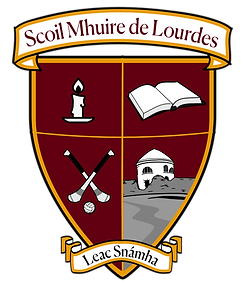 Child Safeguarding StatementScoil Mhuire de Lourdes is a primary school providing primary education to pupils from Junior Infants to Sixth Class. In accordance with the requirements of the Children First Act 2015, Children First: National Guidance for the Protection and Welfare of Children 2017, the Addendum to Children First (2019), the Child Protection Procedures for Primary and Post-Primary Schools (revised 2023), the Child Protection and Safeguarding Procedures for Boarding Facilities associated with Recognised Schools 2023 and Tusla Guidance on the preparation of Child Safeguarding Statements, the board of management of Scoil Mhuire de Lourdes, Lixnaw has agreed the Child Safeguarding Statement set out in this document.The board of management/management authority of Scoil Mhuire de Lourdes has adopted and will implement fully and without modification the Department’s Child Protection Procedures for Primary and Post Primary Schools (revised 2023) and the Child Protection and Safeguarding Procedures for Boarding Facilities associated with Recognised Schools 2023 as part of this overall Child Safeguarding StatementThe Designated Liaison Person (DLP) is 		        	Sarah CoxThe Deputy Designated Liaison Person (Deputy DLP) is   	Sue- Anne WindleThe Relevant Person is                                                        	 Sarah Cox(The relevant person is one who can provide information in respect of how the child safeguarding statement was developed and will be able to provide the statement on request. This person can also be the DLP) The Board of Management recognises that child protection and welfare considerations permeate all aspects of school and boarding school life and must be reflected in all of the school’s/management authority’s policies, procedures, practices and activities. In its policies, procedures, practices and activities, the board of management/management authority will adhere to the following principles of best practice in child protection and welfare: The board of management will:recognise that the protection and welfare of children is of paramount importance, regardless of all other considerations;fully comply with its statutory obligations under the Children First Act 2015 and other relevant legislation relating to the protection and welfare of children;fully co-operate with the relevant statutory authorities in relation to child protection and welfare matters;adopt safe practices to minimise the possibility of harm or accidents happening to children and protect workers from the necessity to take unnecessary risks that may leave themselves open to accusations of abuse or neglect;develop a practice of openness with parents and encourage parental involvement in the education and care of their children; and fully respect confidentiality requirements in dealing with child protection matters.The school will also adhere to the above principles in relation to any adult pupil with a special vulnerability. The following procedures/measures are in place:In relation to any member of staff who is the subject of any investigation (howsoever described) in respect of any act, omission or circumstance in respect of a child attending the school, the board of management adheres to the relevant procedures set out in Chapter 7 of the Child Protection Procedures for Primary and Post-Primary Schools (revised 2023), the relevant procedures set out in the Child Protection and Safeguarding Procedures for Boarding Facilities associated with Recognised Schools 2023 and to the relevant agreed disciplinary procedures for school/boarding facility staff which are published on the gov.ie. In relation to the selection or recruitment of staff and their suitability to work with children, the board of management/management authority adheres to the statutory vetting requirements of the National Vetting Bureau (Children and Vulnerable Persons) Acts 2012 to 2016 and to the wider duty of care guidance set out in relevant Garda vetting and recruitment circulars published by the Department of Education and available on gov.ie.In relation to the provision of information and, where necessary, instruction and training, to staff in respect of the identification of the occurrence of harm (as defined in the 2015 Act) the board of management/management authority-Has provided each member of staff with a copy of the school’s Child Safeguarding Statement Ensures all new staff are provided with a copy of the school’s Child Safeguarding Statement Encourages staff to avail of relevant training Encourages board of management/management authority members to avail of relevant training The board of management/management authority maintains records of all staff and board member training In relation to reporting of child protection concerns to Tusla, all school personnel are required to adhere to the procedures set out in the Child Protection Procedures for Primary and Post-Primary Schools (revised 2023) and the Child Protection and Safeguarding Procedures for Boarding Facilities associated with Recognised Schools 2023 including, in the case of registered teachers and any boarding facility staff who are mandated persons, those in relation to mandated reporting under the Children First Act 2015.There is a procedure in place for maintaining a list of mandated persons. All registered teachers employed by the school/management authority are mandated persons under the Children First Act 2015. (A boarding authority may have mandated persons other than teachers employed in the facility e.g. pastoral care worker, registered nurse, member of the clergy or others who could be listed in this paragraph. Please refer to Schedule 2 of the Children First Act 2015. This link may be helpful: https://www.tusla.ie/children-first/mandated-persons/am-i-a-mandated-person/ and this bracketed section should be deleted when this paragraph has been completed)In accordance with the Children First Act 2015 and the Addendum to Children First (2019), the board/management authority has carried out an assessment of any potential for harm to a child while attending the school/boarding facility or participating in school/boarding facility activities. A written assessment setting out the areas of risk identified and the school/boarding facility’s procedures for managing those risks is included with the Child Safeguarding Statement. The various procedures referred to in this Statement can be accessed via the school/boarding facility’s website, gov.ie or will be made available on request by the school/boarding facility.Note: The above is not intended as an exhaustive list. Individual boards of management/management authorities shall also include in this section such other procedures/measures that are of relevance to the school/boarding facility in question. This statement has been published on the school/boarding facility’s website and has been provided to all members of school/boarding facility personnel, the Parents’ Association (if any) and the patron. It is readily accessible to parents and guardians on request. A copy of this Statement will be made available to Tusla and the Department if requested. This Child Safeguarding Statement will be reviewed annually or as soon as practicable after there has been a material change in any matter to which this statement refers.This Child Safeguarding Statement was adopted by the board of management/management authority on _________________ 10/10/2023This Child Safeguarding Statement was reviewed by the board of management/management authority on________________10/10/2023.Signed: _________________________	Signed: ____________________________Chairperson of Board of Management/        	Principal/Secretary to the Board of Management/Management Authority                    		Management Authority    Date:   __________________________ 		Date:  ___________________For information in respect of how the child safeguarding statement was developed or to request a copy of the statement, please contact the relevant person noted at the beginning of this child safeguarding statementPhone: 0667132639				or email: info@scoilmhuiredelourdes.ieChild Safeguarding Risk Assessment Written Assessment of Risk of [name of school/boarding facility]In accordance with section 11 of the Children First Act 2015 and with the requirements of Chapter 8 of the Child Protection Procedures for Primary and Post-Primary Schools (revised 2023) and the Child Protection and Safeguarding Procedures for Boarding Facilities associated with Recognised Schools 2023, the following is the Written Risk Assessment of [name of school/boarding facility].   List of school activitiesList of boarding facility activitiesThe school has identified the following risk of harm in respect of its activities The boarding facility has identified the following risk of harm in respect of its activities The school has the following procedures in place to address the risks of harm identified in this assessment The boarding facility has the following procedures in place to address the risks of harm identified in this assessment In undertaking this risk assessment, the board of management/management authority has endeavoured to identify as far as possible the risks of harm that are relevant to this school/boarding facility and to ensure that adequate procedures are in place to manage all risks identified. While it is not possible to foresee and remove all risk of harm, the school/boarding facility has in place the procedures listed in this risk assessment to manage and reduce risk to the greatest possible extent.Examples of activities, risks and proceduresThe examples listed in this document are provided to assist schools/boarding facilities in undertaking their risk assessment under the Children First Act, 2015. Schools/boarding facilities should note that this list of examples is not intended to be exhaustive. It is the responsibility of each school/boarding facility to ensure, as far as possible, that any other risks and procedures that are relevant to its own particular circumstances are identified and specified in the written risk assessment and that adequate procedures are in place to address all risks identified.It is acknowledged that schools/boarding facilities already have in place a range of policies, practices and procedures to mitigate the risk of harm to children while they are participating in activities and that some activities will carry low or minimal risks of harm compared to others. In the context of the risk assessment that must be undertaken, the Children First Act, 2015 refers to risk as “any potential for harm”. Therefore, it is important that, as part of its risk assessment process, each school/boarding facility lists and reviews all of its various activities (which shall include identifying those that may carry low risk of harm as well as those that carry higher risks of harm). Doing so will help the school/boarding facility to (1) identify, as required under the Children First Act, 2015, any risks of harm that may exist in respect of the school/boarding facility’s activities, (2) identify and assess the adequacy of the various procedures already in place to manage those risks of harm and (3) identify and put in place any such additional procedures as are considered necessary to manage any risk identified.The Addendum to Children First: National Guidance for the Protection and Welfare of Children published in January 2019 clarifies that organisations providing relevant services to children should consider the specific issue of online safety when carrying out their risk assessment and preparing their Child Safeguarding Statement.The Guidance on Continuity of Schooling for primary and post-primary schools (April 2020) advises of the importance of teachers maintaining the safe and ethical use of the internet during distance learning and assisting parents and guardians to be aware of their role also. Schools/boarding facilities should ensure that their Acceptable Use Policy (AUP) informs and guides remote or distance learning activity.Important Note: It should be noted that risk in the context of this risk assessment is the risk of “harm” as defined in the Children First Act, 2015 and not general health and safety risk. The definition of harm is set out in chapter 4 of the Child Protection Procedures for Primary and Post-Primary Schools (revised 2023).Examples of School ActivitiesDaily arrival and dismissal of pupilsRecreation breaks for pupils Classroom teaching One-to-one teaching One-to-one learning supportOne-to-one counselling Outdoor teaching activities Online teaching and learning remotelySporting activitiesSchool outingsSchool trips involving overnight staySchool trips involving foreign travelUse of toilet/changing/shower areas in schoolsProvision of residential facilities for boarders Annual Sports DayFundraising events involving pupils Use of off-site facilities for school activities School transport arrangements including use of bus escortsCare of children with special educational needs, including intimate care where needed, Care of any vulnerable adult students, including intimate care where neededManagement of challenging behaviour amongst pupils, including appropriate use of restraint where requiredManagement of provision of food and drinkAdministration of MedicineAdministration of First Aid Curricular provision in respect of SPHE, RSE, Stay SafePrevention and dealing with bullying amongst pupilsTraining of school/boarding facility personnel in child protection mattersUse of external personnel to supplement curriculum Use of external personnel to support sports and other extra-curricular activities Care of pupils with specific vulnerabilities/ needs such as Pupils from ethnic minorities/migrantsMembers of the Traveller community Lesbian, gay, bisexual or transgender (LGBT) childrenPupils perceived to be LGBTPupils of minority religious faithsChildren in careChildren on Tusla’s Child Protection Notification System (CPNS)Children with medical needsRecruitment of school personnel including -Teachers/SNAsCaretaker/Secretary/CleanersSports coachesExternal Tutors/Guest Speakers Volunteers/Parents in school activitiesVisitors/contractors present in school during school hours Visitors/contractors present during after school activities Participation by pupils in religious ceremonies/religious instruction external to the schoolUse of Information and Communications Technology by pupils/students in school, including social mediaApplication of sanctions under the school’s Code of Behaviour including detention of pupils/students, confiscation of phones etc.Students participating in work experience in the schoolStudents from the school participating in work experience elsewhereStudent teachers undertaking training placement in schoolUse of video/photography/other media to record school events After school use of school premises by other organisations Use of school premises by other organisation during school dayBreakfast clubHomework club/evening studyAdditional Examples of activities specific to the boarding facility Management of children and young people as they live away from homeOne-to-one mentoring or counsellingInduction of new boardersChildren and young people going to accommodation other than their own home at weekendsMonitoring at mealtimesUse of showersManagement of mobile phones, photography and recording Management of prescription medicationEvening activities and supervision at night Evacuation/fire drills outside of school hoursManaging visits of parents, guardians or agents with boardersEscorting and/or transporting individual boarders Examples of Risks of HarmRisk of harm not being recognised by school/boarding facility personnelRisk of harm not being reported properly and promptly by school/boarding facility personnelRisk of child being harmed in the school/boarding facility by a member of school/boarding facility personnel Risk of child being harmed in the school/boarding facility by another childRisk of child being harmed in the school/boarding facility by volunteer or visitor to the school/boarding facilityRisk of child being harmed by a member of school/boarding facility personnel, a member of staff of another organisation or other person while child participating in out of school activities e.g. school trip, swimming lessons Risk of harm due to inappropriate use of online remote teaching and learning communication platform such as an uninvited person accessing the lesson link, students being left unsupervised for long periods of time in breakout rooms Risk of harm due to bullying of child Risk of harm due to racismRisk of harm due to inadequate supervision of children in school/boarding facilityRisk of harm due to inadequate supervision of children while attending out of school activitiesRisk of harm due to inappropriate relationship/communications between child and another child or adultRisk of harm due to children inappropriately accessing/using computers, social media, phones and other devices while at school or in the boarding facilityRisk of harm to children with SEN who have particular vulnerabilities, including medical vulnerabilitiesRisk of harm to child while a child is receiving intimate careRisk of harm due to inadequate code of behaviourRisk of harm in one-to-one teaching, counselling, coaching situationRisk of harm caused by member of school/boarding facility personnel communicating with pupils/students in an inappropriate manner via social media, texting, digital device or other mannerRisk of harm caused by member of school personnel accessing/circulating inappropriate material via social media, texting, digital device or other manner Examples of Procedures to address risks of harmAll school/boarding facility personnel are provided with a copy of the school/boarding facility’s Child Safeguarding StatementThe Child Protection Procedures for Primary and Post-Primary Schools (revised 2023) and the Child Protection and Safeguarding Procedures for Boarding Facilities associated with Recognised Schools 2023 are made available to all school/boarding facility personnel School/boarding facility personnel are required to adhere to the Child Protection Procedures for Primary and Post-Primary Schools (revised 2023) and the Child Protection and Safeguarding Procedures for Boarding Facilities associated with Recognised Schools 2023 and all registered teaching staff are required to adhere to the Children First Act 2015 and it’s Addendum (2019)The school implements in full the Stay Safe Programme The school implements in full the SPHE curriculumThe school implements in full the Wellbeing Programme at Junior CycleThe school has an Anti-Bullying Policy which fully adheres to the requirements of the Department’s Anti-Bullying Procedures for Primary and Post-Primary SchoolsThe school/boarding facility undertakes anti-racism awareness initiativesThe school/boarding facility has a yard/playground supervision policy to ensure appropriate supervision of children during, assembly, dismissal and breaks and in respect of specific areas such as toilets, changing rooms etc.The school/boarding facility has in place a policy and clear procedures in respect of school/boarder outings The school/boarding facility has a Health and Safety policy The school/boarding facility adheres to the requirements of the Garda vetting legislation and relevant DE circulars in relation to recruitment and Garda vetting The school/boarding facility has a code of conduct for school/boarding facility personnel (teaching and non-teaching staff)The school/boarding facility complies with the agreed disciplinary procedures for staff The school has a Special Educational Needs policyThe school/boarding facility has an intimate care policy/plan in respect of students who require such careThe school/boarding facility has in place a policy and procedures for the administration of medication to pupils/studentsThe school/boarding facility –Has provided each member of school/boarding facility staff with a copy of the school/boarding facility’s Child Safeguarding Statement Ensures all new staff are provided with a copy of the school/boarding facility’s Child Safeguarding Statement Encourages staff to avail of relevant training Encourages board of management/management authority members to avail of relevant trainingMaintains records of all staff and board member training The school/boarding facility has in place a policy and procedures for the administration of First Aid The school/boarding facility has in place a code of behaviour for pupils/studentsThe school/boarding facility has an Acceptable Use Policy in place, to include provision for online teaching and learning remotely, and has communicated this policy to parentsThe school has in place a policy governing the use of smart phones and tablet devices in the school/boarding facility by pupils/students as per circular 38/2018 The school/boarding facility has in place a Critical Incident Management PlanThe school has in place a Home School Liaison policy and related proceduresThe school has in place a policy and procedures for the use of external persons to supplement delivery of the curriculum The school/boarding facility has in place a policy and procedures for the use of external sports coachesThe school has in place a policy and clear procedures for one-to-one teaching activitiesThe school/boarding facility has in place a policy and procedures for one-to-one counselling The school has in place a policy and procedures in respect of student teacher placementsThe school has in place a policy and procedures in respect of students undertaking work experience in the schoolThe school has in place a policy and procedures in respect of pupils of the school undertaking work experience in external organisations(insert list of school activities in this section)(insert list of boarding facility activities in this section)(insert risks of harm identified in this section)(insert risks of harm identified in this section) 
(insert the procedures in place to address risks of harm in this section) 
(insert the procedures in place to address risks of harm in this section)Important Note: It should be noted that risk in the context of this risk assessment is the risk of “harm” as defined in the Children First Act 2015 and not general health and safety risk. The definition of harm is set out in Chapter 4 of the Child Protection Procedures for Primary and Post-Primary Schools (revised 2023)